                                                г. Днепр,  ул. М.Малиновского, 2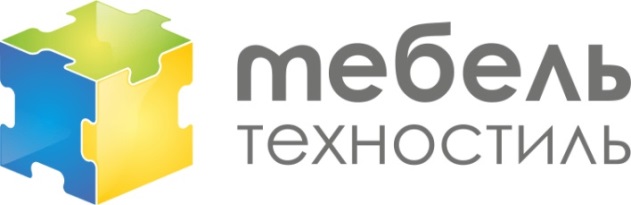                                                                   (067)8379232 , (050)3257574 Алена                                                  www.mebel-ts.com.ua                                            dnepr@mebel-ts.com.ua          Вашему вниманию предлагаем следующую продукцию:Условия:Срок изготовления – 15 рабочих дней + доставка 3-5 рабочих дней.Стоимость услуг доставки, розгрузки и сборки включена в стоимость товара.НаименованиеХарактеристики, фотоКол-воЦена за ед./грн.Кровать детская 3-х ярусная «Неон»Цвет корпуса – Дуб сонома или Белый на выбор Заказчика, цвет фасадов на выбор Заказчика:  сирень/желтый, сирень/лайм, апельсин/лайм, желтый/лайм.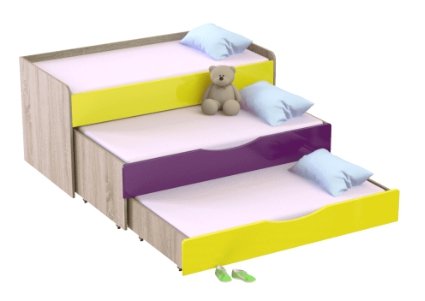 1 шт.5 460,00Кровать детская одноместнаяЦвет ЛДСП на выбор Заказчика: Бук, Дуб молочный, Дуб Сонома.Цвет каркаса на выбор Заказчика: серый, зеленый, черный, желтый, синий, салатовый, оранжевый.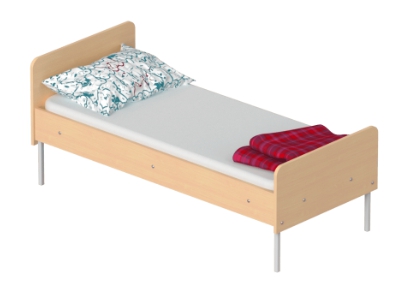 60 шт.1525,00Подушка 600х600ммЧехол изделия пошит из бязи, плотностью 125-140 г/м². Бязь — материал, состоящий из на 100% натурального хлопка, гипоаллергенный, не сильно мнущийся, легко стирается и гладится. В качестве наполнителя в этих подушках использован холлофайбер — современный синтетический материал, недорогой, простой в уходе, мягкий, химически нейтральный и гипоаллергенный. Холлофайбер не воспламеняется, не электризуется, не приобретает запаха и не отсыревает, имеет высокие теплоизоляционные характеристики. Материал не поддаётся воздействию плесени, грибков, различных микроорганизмов, и крайне устойчив к биологическому разложению.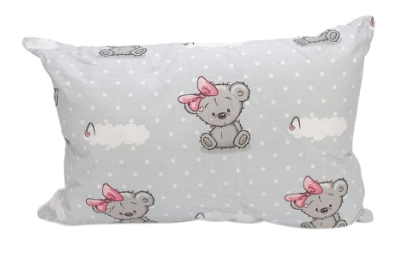 75 шт .120,00Одеяло шерстяноеРазмер 100х140 см., шерсть 50%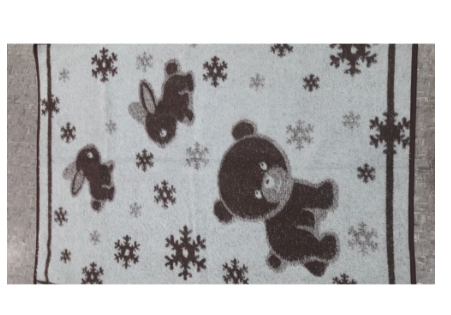 75 шт.150,00Матрас ватный Тик Размер: 1400х600 ммОсновные материалы:мебельная вата, состоящая из 50% хлопка и 50% полиэстера (наполнитель);хлопковая ткань «тик» плотностью 140 г/м² (чехол).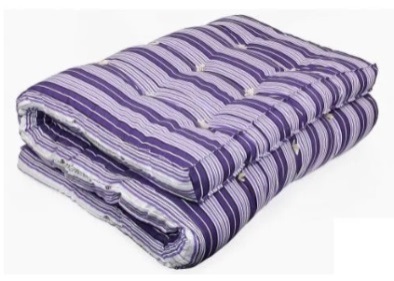 75 шт.230,00134 460,00